Yêu Cầu Và Ứng Dụng Dịch Vụ Dành Cho Người Khuyết Tật Trí Tuệ Và Khuyết Tật Phá Triển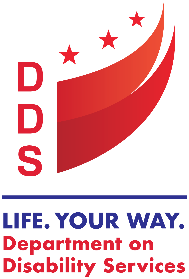 Mục đích: Yêu cầu các dịch vụ và sự hỗ trợ dành cho người trưởng thành mắc các khiếm khuyết trí tuệ và phát triển.Sứ mệnh: Phòng Dịch vụ Khuyết Tật (DDS, Department on Disability Services) cũng cấp các dịch vụ tiên tiến chất lượng cao giúp người khuyết tật có được đời sống ý nghĩa và năng suất với tư cách là thành viên quan trọng của gia đình, trường học, nơi làm việc và cộng đồng của họ tại mọi khu dân cư ở DC. Yêu Cầu Và Ứng Dụng Dịch Vụ Dành Cho Người Khuyết Tật Trí Tuệ Và Khuyết Tật Phá TriểnQuý vị sẽ được thông báo khi đơn đăng ký của quý vị hoàn thành.Cho phép Nhận Hoặc Công Bố Thông Tin Hồ SơDDS có thể cần thêm thông tin để thiết lập điều kiện hội đủ hoặc xây dựng một chương trình dịch vụ phù hợp. Với việc hoàn thành đơn này, quý vị sẽ cho phép DDS thay mặt quý vị liên hệ với các bác sĩ và/hoặc các tổ chức.Tới: Phòng Dịch Vụ Khuyết Tật với mục đích: quyết định điều kiện hội đủ và lên kế hoạch cho các dịch vụ nhằm áp dụng cho cả hiện tại và trong tương lai. Đơn chấp thuận và tiết lộ hết hạn sau một năm kể từ ngày ký tên.  Theo Đạo Luật Thông Tin Sức Khỏe Tâm Thần DC 1978, đã được tu chỉnh (Bộ Luật DC Chính Thức § 7-1201.01 et seq., đặc biệt là § 7-1202.01), Đạo Luật Công Dân Mắc Khiếm Khuyết Trí Tuệ, đã được tu chỉnh (Bộ Luật DC Chính Thức § 7-1301.01 et seq., đặc biệt là § 7-1305.12), Đạo Luật Về Trách Nhiệm Giải Trình Và Cung Cấp Thông Tin Bảo Hiểm Y Tế 1996, đã được tu chỉnh (Pub. L. Số 104-191), và các đạo luật quyền riêng tư khác của địa phương và liên bang, tôi tự nguyện cho phép Phòng Dịch Vụ Khuyết Tật thu thập hoặc tiết lộ thông tin hồ sơ với mục đích đã ghi phía trên. Tôi hiểu rằng đơn cho phép và tiết lộ này có thể được tôi thu hồi bằng văn bản vào bất cứ lúc nào. Tôi hiểu rằng thông tin này có thể không được tiết lộ tiếp mà không được tôi cho phép.Quý vị phải đạt CẢ HAI yêu cầu để được nhận các dịch vụ:Quý vị phải đạt CẢ HAI yêu cầu để được nhận các dịch vụ:Cư dân/Người cư trú DCNgười bị khuyết tật trí tuệ hoặc khuyết tật phát triển Hướng Dẫn Đăng KýHướng Dẫn Đăng KýHoàn thành đơn nàyHoàn thành đơn nàyThu thập bản sao của những tài liệu bắt buộc này:Giấy khai sinh hoặc thẻ ID của tiểu bangThẻ an sinh xã hội (nếu có)Bằng chứng cư trú DC (vd: hợp đồng thuê nhà hoặc hóa đơn tiện ích hiện tại, tuyên bố An Sinh Xã Hội chính thức )Hồ Sơ Bệnh Án có lưu trữ chuẩn đoán về bệnh lý phát triển, nếu có      Thu thập các tài liệu sau (nếu có):Đánh giá tâm lý có lưu trữ khiếm khuyết trí tuệ hoặc khiếm khuyết phát triểnHọc Bạ/Chương Trình Giáo Dục Cá Nhân (IEP, Individual Education Plan) Đánh Giá Tâm Thần Đánh Giá Ngôn Ngữ NóiĐánh Giá Điều trị Chức NăngĐánh Giá Vật lý Trị LiệuĐánh Giá Phục Hồi Chức Năng Đơn thể chất hoặc y tế hiện tại từ bác sĩ Tôi muốn DDS hỗ trợ tôi thu thập những tài liệu này. Thu thập bản sao của những tài liệu bắt buộc này:Giấy khai sinh hoặc thẻ ID của tiểu bangThẻ an sinh xã hội (nếu có)Bằng chứng cư trú DC (vd: hợp đồng thuê nhà hoặc hóa đơn tiện ích hiện tại, tuyên bố An Sinh Xã Hội chính thức )Hồ Sơ Bệnh Án có lưu trữ chuẩn đoán về bệnh lý phát triển, nếu có      Thu thập các tài liệu sau (nếu có):Đánh giá tâm lý có lưu trữ khiếm khuyết trí tuệ hoặc khiếm khuyết phát triểnHọc Bạ/Chương Trình Giáo Dục Cá Nhân (IEP, Individual Education Plan) Đánh Giá Tâm Thần Đánh Giá Ngôn Ngữ NóiĐánh Giá Điều trị Chức NăngĐánh Giá Vật lý Trị LiệuĐánh Giá Phục Hồi Chức Năng Đơn thể chất hoặc y tế hiện tại từ bác sĩ Tôi muốn DDS hỗ trợ tôi thu thập những tài liệu này. Nộp đơn và tài liệu bằng một trong những cách sau:Email (định dạng đính kèm PDF) tới: dds-dda.intake@dc.gov   Gửi qua thư tới địa chỉ: Department on Disability Services, Intake Department, 250 E Street, SW, Washington, DC 20024Nộp trực tiếp tới: 250 E Street SW, Washington, DC 20024 | M-F, 8:30 am – 5:00 pm Nộp đơn và tài liệu bằng một trong những cách sau:Email (định dạng đính kèm PDF) tới: dds-dda.intake@dc.gov   Gửi qua thư tới địa chỉ: Department on Disability Services, Intake Department, 250 E Street, SW, Washington, DC 20024Nộp trực tiếp tới: 250 E Street SW, Washington, DC 20024 | M-F, 8:30 am – 5:00 pm Người Sẽ Được Nhận Dịch VụNgười Sẽ Được Nhận Dịch VụNgười Sẽ Được Nhận Dịch VụNgười Sẽ Được Nhận Dịch VụNgười Sẽ Được Nhận Dịch VụNgười Sẽ Được Nhận Dịch VụTên:Tên:Họ:Họ:Họ:Ngày sinh:Email:Email:Điện thoại:Điện thoại:SSN (Số An Sinh Xã Hội):SSN (Số An Sinh Xã Hội):Địa chỉ:Địa chỉ:Địa chỉ:Washington, DCWashington, DCZIP:Medicaid Số:Vui lòng cung cấp hỗ trợ đăng ký nhận Medicaid.Vui lòng cung cấp hỗ trợ đăng ký nhận Medicaid.Vui lòng cung cấp hỗ trợ đăng ký nhận Medicaid.Vui lòng cung cấp hỗ trợ đăng ký nhận Medicaid.Vui lòng cung cấp hỗ trợ đăng ký nhận Medicaid.Thành Viên Gia Đình/Người Trợ Giúp/Người Chăm SócThành Viên Gia Đình/Người Trợ Giúp/Người Chăm SócThành Viên Gia Đình/Người Trợ Giúp/Người Chăm SócThành Viên Gia Đình/Người Trợ Giúp/Người Chăm SócTên:Họ:Họ:Họ:Mối quan hệ:Email:Điện thoại:Điện thoại:Địa chỉ:Thành phố:Tiểu bang:ZIP:Quý vị cần các dịch vụ và hỗ trợ gì? Thông tin này sẽ giúp DDS bắt đầu một cuộc đối thoại với quý vị về chương trình dịch vụ phù hợp.________________________________________________________________________________________________________________________________________________________________________________________________________________________________________________________________________________________________Chữ KýChữ KýChữ KýChữ KýChữ KýChữ KýTôi tuyên bố rằng tuyên bố được đưa ra phía trên là đúng sự thật và chính xác với hiểu biết tốt nhất của tôi. Bất kỳ thay đổi đáng kể nào trong các trường hợp này sẽ được thông báo cho DDS ngay lập tức.Tôi tuyên bố rằng tuyên bố được đưa ra phía trên là đúng sự thật và chính xác với hiểu biết tốt nhất của tôi. Bất kỳ thay đổi đáng kể nào trong các trường hợp này sẽ được thông báo cho DDS ngay lập tức.Tôi tuyên bố rằng tuyên bố được đưa ra phía trên là đúng sự thật và chính xác với hiểu biết tốt nhất của tôi. Bất kỳ thay đổi đáng kể nào trong các trường hợp này sẽ được thông báo cho DDS ngay lập tức.Tôi tuyên bố rằng tuyên bố được đưa ra phía trên là đúng sự thật và chính xác với hiểu biết tốt nhất của tôi. Bất kỳ thay đổi đáng kể nào trong các trường hợp này sẽ được thông báo cho DDS ngay lập tức.Tôi tuyên bố rằng tuyên bố được đưa ra phía trên là đúng sự thật và chính xác với hiểu biết tốt nhất của tôi. Bất kỳ thay đổi đáng kể nào trong các trường hợp này sẽ được thông báo cho DDS ngay lập tức.Tôi tuyên bố rằng tuyên bố được đưa ra phía trên là đúng sự thật và chính xác với hiểu biết tốt nhất của tôi. Bất kỳ thay đổi đáng kể nào trong các trường hợp này sẽ được thông báo cho DDS ngay lập tức.Đánh Dấu Vào Một Ô:Người Yêu Cầu Dịch VụNgười Yêu Cầu Dịch VụNgười Giám Hộ Hợp PhápGiấy Ủy Quyền Pháp Lý Dài HạnGiấy Ủy Quyền Pháp Lý Dài HạnTênNgười Đăng Ký:TênNgười Đăng Ký:Chữ KýNgười Đăng Ký:Chữ KýNgười Đăng Ký:Chữ KýNgười Đăng Ký:Ngày:Người Đăng Ký:Người Đăng Ký:Người Đăng Ký:Người Đăng Ký:Người Đăng Ký:Ngày:Chỉ Dùng Các Nguồn Lực Giới ThiệuChỉ Dùng Các Nguồn Lực Giới ThiệuChỉ Dùng Các Nguồn Lực Giới ThiệuChỉ Dùng Các Nguồn Lực Giới ThiệuChỉ Dùng Các Nguồn Lực Giới ThiệuCác Tổ Chức Giới Thiệu:CFSADCPSHSCSNKhác:Tên Người Giới Thiệu:Tên Người Giới Thiệu:Tên Người Giới Thiệu:Tên Người Giới Thiệu:Điện thoại:Người Sẽ Được Nhận Dịch VụNgười Sẽ Được Nhận Dịch VụNgười Sẽ Được Nhận Dịch VụNgười Sẽ Được Nhận Dịch VụNgười Sẽ Được Nhận Dịch VụTên:Họ:Họ:Ngày sinh:Ngày sinh:Địa chỉ:Địa chỉ:Washington, DCWashington, DCZIP:Cho phép tiết lộ các hồ sơ sau (đánh dấu tất cả các ô thích hợp): Cho phép tiết lộ các hồ sơ sau (đánh dấu tất cả các ô thích hợp): Cho phép tiết lộ các hồ sơ sau (đánh dấu tất cả các ô thích hợp): Cho phép tiết lộ các hồ sơ sau (đánh dấu tất cả các ô thích hợp): Cho phép tiết lộ các hồ sơ sau (đánh dấu tất cả các ô thích hợp): Cho phép tiết lộ các hồ sơ sau (đánh dấu tất cả các ô thích hợp): Chương Trình Giáo Dục Cá Nhân (IEP, Individual Educational Plan)Chương Trình Hỗ Trợ Hành Vi (BSP, Behavior Support Plan)Hồ Sơ Y TếChương Trình Quản Lý Chăm Sóc Sức KhỏeChương Trình Giáo Dục Cá Nhân (IEP, Individual Educational Plan)Chương Trình Hỗ Trợ Hành Vi (BSP, Behavior Support Plan)Hồ Sơ Y TếChương Trình Quản Lý Chăm Sóc Sức KhỏeĐánh Giá Phục Hồi Chức NăngĐánh Giá Tâm LýDữ Liệu Phòng Xét Nghiệm/Phòng Khám/ Y TếĐánh Giá Phục Hồi Chức NăngĐánh Giá Tâm LýDữ Liệu Phòng Xét Nghiệm/Phòng Khám/ Y TếĐánh Giá Phục Hồi Chức NăngĐánh Giá Tâm LýDữ Liệu Phòng Xét Nghiệm/Phòng Khám/ Y TếKhác:Chương Trình Giáo Dục Cá Nhân (IEP, Individual Educational Plan)Chương Trình Hỗ Trợ Hành Vi (BSP, Behavior Support Plan)Hồ Sơ Y TếChương Trình Quản Lý Chăm Sóc Sức KhỏeChương Trình Giáo Dục Cá Nhân (IEP, Individual Educational Plan)Chương Trình Hỗ Trợ Hành Vi (BSP, Behavior Support Plan)Hồ Sơ Y TếChương Trình Quản Lý Chăm Sóc Sức KhỏeĐánh Giá Phục Hồi Chức NăngĐánh Giá Tâm LýDữ Liệu Phòng Xét Nghiệm/Phòng Khám/ Y TếĐánh Giá Phục Hồi Chức NăngĐánh Giá Tâm LýDữ Liệu Phòng Xét Nghiệm/Phòng Khám/ Y TếĐánh Giá Phục Hồi Chức NăngĐánh Giá Tâm LýDữ Liệu Phòng Xét Nghiệm/Phòng Khám/ Y TếKhác:Hồ sơ được tiết lộ bởi:Hồ sơ được tiết lộ bởi:Hồ sơ được tiết lộ bởi:Hồ sơ được tiết lộ bởi:3 trường học, tổ chức hoặc văn phòng bác sĩ có khả năng nắm giữ bản sao của cá nhân cao nhất là gì? (vd: trường Mầm Non-Lớp 12 từng học, bác sĩ, cơ quan dịch vụ, Medicaid, An Sinh Xã Hội, v.v).3 trường học, tổ chức hoặc văn phòng bác sĩ có khả năng nắm giữ bản sao của cá nhân cao nhất là gì? (vd: trường Mầm Non-Lớp 12 từng học, bác sĩ, cơ quan dịch vụ, Medicaid, An Sinh Xã Hội, v.v).3 trường học, tổ chức hoặc văn phòng bác sĩ có khả năng nắm giữ bản sao của cá nhân cao nhất là gì? (vd: trường Mầm Non-Lớp 12 từng học, bác sĩ, cơ quan dịch vụ, Medicaid, An Sinh Xã Hội, v.v).3 trường học, tổ chức hoặc văn phòng bác sĩ có khả năng nắm giữ bản sao của cá nhân cao nhất là gì? (vd: trường Mầm Non-Lớp 12 từng học, bác sĩ, cơ quan dịch vụ, Medicaid, An Sinh Xã Hội, v.v).3 trường học, tổ chức hoặc văn phòng bác sĩ có khả năng nắm giữ bản sao của cá nhân cao nhất là gì? (vd: trường Mầm Non-Lớp 12 từng học, bác sĩ, cơ quan dịch vụ, Medicaid, An Sinh Xã Hội, v.v).3 trường học, tổ chức hoặc văn phòng bác sĩ có khả năng nắm giữ bản sao của cá nhân cao nhất là gì? (vd: trường Mầm Non-Lớp 12 từng học, bác sĩ, cơ quan dịch vụ, Medicaid, An Sinh Xã Hội, v.v).1.Tên/Tổ Chức:Tên/Tổ Chức:Tên/Tổ Chức:Tên/Tổ Chức:Tên/Tổ Chức:1.Thành phố:Thành phố:Tiểu bang: Điện thoại:Điện thoại:2.Tên/Tổ Chức:Tên/Tổ Chức:Tên/Tổ Chức:Tên/Tổ Chức:Tên/Tổ Chức:2.Thành phố:Thành phố:Tiểu bang: Điện thoại:Điện thoại:3.Tên/Tổ Chức:Tên/Tổ Chức:Tên/Tổ Chức:Tên/Tổ Chức:Tên/Tổ Chức:3.Thành phố:Thành phố:Tiểu bang: Điện thoại:Điện thoại:Chữ KýChữ KýChữ KýChữ KýChữ KýChữ KýChữ KýChữ KýĐánh Dấu Vào Một Ô:Người Yêu Cầu Dịch VụNgười Yêu Cầu Dịch VụNgười Giám Hộ Hợp PhápNgười Giám Hộ Hợp PhápGiấy Ủy Quyền Pháp Lý Dài HạnGiấy Ủy Quyền Pháp Lý Dài HạnGiấy Ủy Quyền Pháp Lý Dài HạnTên: __________________________________Tên: __________________________________Chữ ký: ___________________________Chữ ký: ___________________________Chữ ký: ___________________________Chữ ký: ___________________________Ngày: ___________Ngày: ___________Được giải thích bởi ( dành cho sử dụng tại văn phòng)Được giải thích bởi ( dành cho sử dụng tại văn phòng)Được giải thích bởi ( dành cho sử dụng tại văn phòng)Được giải thích bởi ( dành cho sử dụng tại văn phòng)Được giải thích bởi ( dành cho sử dụng tại văn phòng)Được giải thích bởi ( dành cho sử dụng tại văn phòng)Được giải thích bởi ( dành cho sử dụng tại văn phòng)Được giải thích bởi ( dành cho sử dụng tại văn phòng)Cơ Quan Cung Cấp/Người Đại Diện: _______________________________________Cơ Quan Cung Cấp/Người Đại Diện: _______________________________________Cơ Quan Cung Cấp/Người Đại Diện: _______________________________________Cơ Quan Cung Cấp/Người Đại Diện: _______________________________________Cơ Quan Cung Cấp/Người Đại Diện: _______________________________________Cơ Quan Cung Cấp/Người Đại Diện: _______________________________________Cơ Quan Cung Cấp/Người Đại Diện: _______________________________________Ngày: ____________Chức Vụ: _______________________________________Chức Vụ: _______________________________________Chức Vụ: _______________________________________Chức Vụ: _______________________________________Điện thoại: ______________________Điện thoại: ______________________Điện thoại: ______________________Điện thoại: ______________________